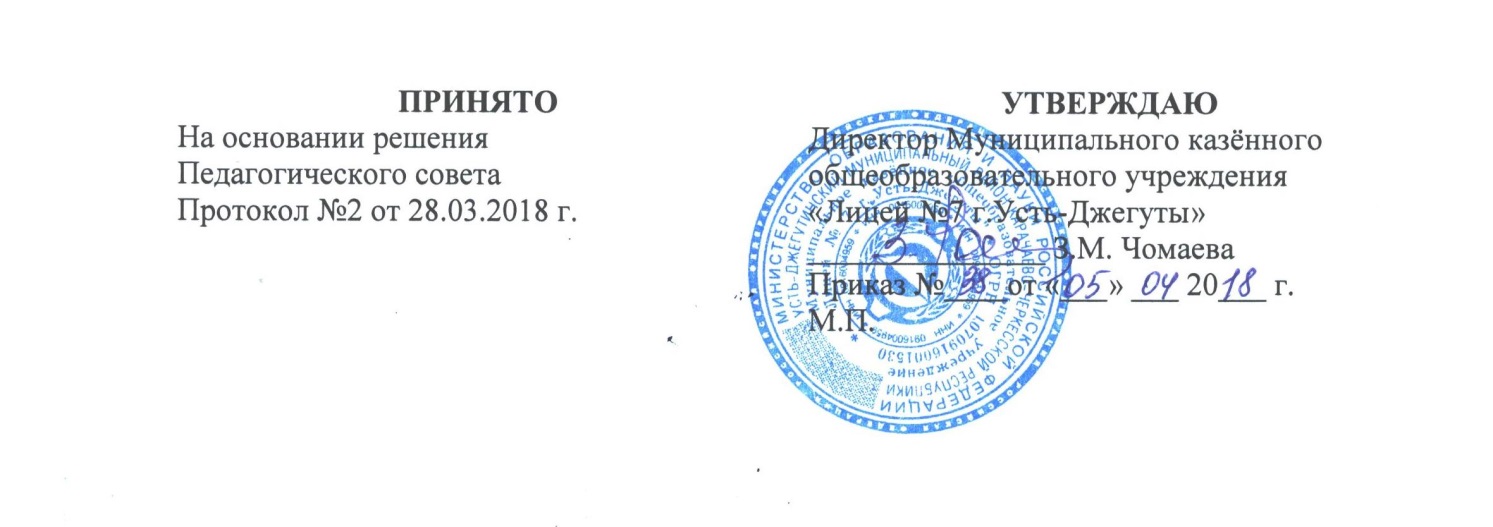 Положение о порядке приема детей на обучение по образовательным программам начального общего, основного общего и среднего общего образования Муниципального казенного общеобразовательного учреждение «Лицей № 7 г.Усть-Джегуты»Общие положения1.1.Настоящее Положение разработано для соблюдения прав граждан Российской Федерации на образование, исходя из принципов общедоступности и бесплатности общего образования, реализации государственной политики в области образования, защиты интересов ребенка и удовлетворения потребностей семьи в выборе образовательного учреждения,  и  регламентируют прием граждан в Муниципальное казенное общеобразовательное учреждение «Лицей № 7 г.Усть-Джегуты» для обучения по основным общеобразовательным программам начального общего, основного общего, среднего общего образования (далее – Правила).
1.2. Прием обучающихся в Муниципальное казенное общеобразовательное учреждение «Лицей № 7 г.Усть-Джегуты»   (далее – Лицей) осуществляется в соответствии с Конституцией Российской Федерации; п. 8 ч. 3 ст. 28, ч. 2 ст. 30, ч. 9 ст. 55, ч. 5 ст. 55 Федерального закона "Об образовании в Российской Федерации" от 29.12.2012 г. № 273-ФЗ, письмом Минобрнауки России от 01.04.2013 № ИР-170/17 «О Федеральном законе "Об образовании в Российской Федерации», постановлением Главного государственного санитарного врача Российской Федерации от 29.12.2010 № 189 «Об утверждении СанПиН 2.4.2.2821-10 «Санитарно-эпидемиологические требования к условиям и организации обучения в общеобразовательных учреждениях»;  Уставом  Муниципального казенного общеобразовательного учреждения «Лицей № 7 г.Усть-Джегуты» (далее-Лицей), настоящими Правилами и иными нормативными правовыми актами.1.3. Настоящее Положение  призвано обеспечить права граждан на обучение по образовательным программам начального общего, основного общего и среднего(полного) общего образования.2. Положение о приеме граждан в Муниципальное казенное общеобразовательное учреждение «Лицей № 7 г.Усть-Джегуты»2.1. Право граждан на получение общего образования реализуется созданием сети общеобразовательных учреждений различных видов с учетом образовательных потребностей граждан.2.2. Иностранные граждане, имеющие законные основания для проживания на территории Российской Федерации, пользуются правом на получение образования наравне с гражданами Российской Федерации.2.3. Прием граждан из семей беженцев и вынужденных переселенцев осуществляется наравне с гражданами Российской Федерации  на основании записи в паспорте родителей (законных представителей) и их письменного заявления с указанием адреса фактического проживания без учета наличия или отсутствия регистрационных документов согласно требованиям Законов Российской Федерации "О вынужденных переселенцах", "О беженцах".2.4. Администрация общеобразовательного учреждения может отказать гражданам, не проживающим на данной территории в приеме их детей только по причине отсутствия свободных мест в учреждении. В случае отказа гражданам в приеме их детей в первый класс по причине отсутствия свободных мест в организации,  родители (законные представители) для решения вопроса об устройстве ребенка в другую организацию должны обратиться в органы местного самоуправления в сфере образования соответствующего муниципального района.2.5. При приеме в Муниципальное казённое общеобразовательное учреждение «Лицей №7 г. Усть-Джегуты» не допускаются ограничения по полу, расе, национальности, языку, происхождению, отношению к религии, принадлежности к общественным организациям (объединениям), социальному положению.2.6. Прием учащихся на любую из ступеней начального общего, основного общего, среднего (полного) общего образования на конкурсной основе не допускается (за исключением профильных классов и классов с углубленным изучением отдельных учебных предметов).2.7. Родители (законные представители) учащихся имеют право выбирать форму получения образования, однако не могут настаивать на реализации каких-либо образовательных программ, услуг, форм получения образования, не включенных в Устав Муниципального казённого общеобразовательного учреждения «Лицей №7 г.Усть-Джегуты».2.8. Основанием приема в лицей на все уровни общего образования является заявление гражданина, достигшего совершеннолетнего возраста, или родителей (законных представителей) несовершеннолетних граждан (далее – заявитель). Форма заявления приводится в  приложении № 1, № 2, № 3 к настоящим Правилам.2.9.Обучение детей в общеобразовательных учреждениях, реализующих программы начального общего образования, начинается с достижения ими возраста шести лет шести месяцев при отсутствии противопоказаний по состоянию здоровья, но не позже достижения ими возраста восьми лет.2.10. По обоснованному заявлению родителей (законных представителей) учредитель вправе выдать разрешение на прием детей в школу для обучения в более раннем возрасте. Обучение детей, не достигших 6 лет 6 месяцев к началу учебного года, следует проводить с соблюдением всех гигиенических требований по организации пребывания детей шестилетнего возраста.2.11. Для  приема в 1 класс Муниципального казённого общеобразовательного учреждения «Лицей №7 г.Усть-Джегуты» предоставляются следующие документы:- заявление на имя директора Учреждения;- копия свидетельства о рождении (заверяется директором Учреждения);- медицинская карта ребенка формы  № 26/у-2000, в которой имеется заключение медиков  о возможности обучения в массовой школе;- копии паспортов родителей (законных представителей), с указанием места жительства;- фотография ребенка.      Родители(законные представители) детей, проживающих на закрепленной территории, для зачисления ребенка в первый класс  дополнительно  предъявляют  оригинал свидетельства о рождении ребенка или документ, подтверждающий родство заявителя, свидетельство о регистрации ребенка по месту жительства или по месту пребывания на закрепленной территории или документ, содержащий сведения о регистрации ребенка по месту жительства или по месту пребывания на закрепленной территории.2.12. Прием заявлений и зачисление в лицей, как правило, производится до начала учебного года.
2.13. Прием заявлений в 1 класс для детей, проживающих на закрепленной территории,  начинается  не позднее 1 февраля текущего года и  завершается  не позднее 30 июня текущего года, с   1 июля текущего года, при наличии свободных мест  для граждан, проживающих  на территории, не закрепленной за образовательным учреждением, до момента заполнения свободных мест, но не позднее 5 сентября текущего года.
2.14.Подача заявлений в другие классы возможна в течение всего учебного года, исключая период государственной (итоговой) аттестации. Заявления о приеме на обучение обязательно регистрируется в журнале приема заявлений.2.15. Прием ребенка в учреждение не может быть обусловлен внесением его родителями (законными представителями) денежных средств либо иного имущества в пользу учреждения.2.16. При переходе из одного общеобразовательного учреждения в другое при отсутствии личного дела учащегося (в исключительных случаях) общеобразовательное учреждение вправе самостоятельно выявить уровень его образования.2.17. Предельный возраст приема граждан для получения среднего (полного) общего образования в общеобразовательном учреждении - 18 лет.2.18.. Зачисление гражданина  оформляется приказом директора лицея.2.19. При приеме гражданина общеобразовательное учреждение обязано ознакомить его и (или) его родителей (законных представителей) с уставом общеобразовательного учреждения, лицензией на право ведения образовательной деятельности, свидетельством о государственной аккредитации, основными образовательными программами, реализуемыми образовательным учреждением, и другими документами, регламентирующими организацию и осуществление образовательной деятельности, права и обязанности обучающихся. Родители(законные представители)  заверяют личной подписью в заявлении о приеме ребенка в лицей, факт ознакомления с лицензией, свидетельством о государственной аккредитации, уставом лицея, а также в письменном виде дают свое согласие на обработку своих персональных данных и персональных данных ребенка.2.20. Количество классов в общеобразовательном учреждении определяется в зависимости от числа поданных заявлений и условий, созданных для осуществления образовательного процесса, с учетом санитарных норм, лицензионных требований и существующих нормативов финансирования.2.21. При пропуске сроков подачи заявлений или отказе в приеме заявления по причине отсутствия мест заявитель может обратиться в другие образовательные учреждения, где есть вакантные места. 2.22. Прием и обучение детей на всех ступенях общего образования во всех видах муниципальных общеобразовательных учреждений осуществляются бесплатно.2.23. Администрация при приеме заявления обязана ознакомиться с документом, удостоверяющим личность заявителя, для установления факта родственных отношений и полномочий законного представителя поступающего и документом, удостоверяющим место жительства (пребывания).Документы, представленные родителями (законными представителями), регистрируются через секретариат общеобразовательного учреждения в журнале приема заявлений. После регистрации заявления заявителю выдается документ, содержащий следующую информацию: входящий номер заявления о приеме в общеобразовательное учреждение; перечень представленных документов и отметку об их получении, заверенную подписью секретаря или ответственного за прием документов и печатью общеобразовательного учреждения; сведения о сроках уведомления о зачислении в общеобразовательное учреждение; контактные телефоны для получения информации; телефон отдела образования.2.24. В течение 7 дней уведомление о результатах рассмотрения заявления направляется заявителю по почтовому адресу, электронной почте или выдается при личном обращении. 2.25.Для удобства родителей(законных представителей)  устанавливается график приема документов в зависимости от адреса регистрации по месту жительства(пребывания); информация о количестве мест в первых классах(не позднее 10 календарных дней с момента издания распорядительного акта о закрепленной территории),  наличии свободных мест для приема детей, не проживающих на закрепленной территории( не позднее 10 июля), приказ директора о зачислении( в день издания приказа)  размещаются на официальном сайте в сети «Интернет».2.26. Лицей может осуществлять прием заявлений в форме электронного документа с использованием информационно-телекоммуникационных сетей общего пользования.2.27.При приеме на свободные места детей, не проживающих  на закрепленной территории, преимущественным правом обладают дети граждан, имеющих право на первоочередное предоставление места в образовательных учреждениях, в соответствии с законодательством РФ и нормативными правовыми актами субъектов РФ.2.28. Дети с ограниченными возможностями здоровья принимаются на обучение по адаптированной общеобразовательной программе только с согласия их родителей (законных представителей) и на основании рекомендаций психолого-медико-педагогической комиссии.2.29. При приеме на обучение  по имеющим государственную аккредитацию образовательным программам начального общего и основного общего образования выбор языка образования, изучаемых родного языка из числа языков народов Российской Федерации, в том числе русского языка как родного языка, государственных языков республик Российской Федерации осуществляется по заявлениям родителей (законных представителей) детей.3. Порядок приема детей на вторую ступень обучения (основное общее образование) в общеобразовательное учреждение3.1. На ступень основного общего образования принимаются все учащиеся общеобразовательного учреждения, освоившие программу предыдущего уровня, а также учащиеся, поступившие в порядке перевода из других общеобразовательных учреждений.3.2. Прием обучающихся во 2-9, 11 классы осуществляется при предоставлении следующих документов:- заявление на имя директора лицея;- выписки текущих оценок по всем предметам, заверенной печатью (при переходе в течение учебного года);- личного дела ученика;- паспорта одного из родителей (законного представителя), с указанием его места жительства.3.3. Основанием для перевода либо приема (зачисления) на II ступень обучения учащихся, освоивших общеобразовательные программы начального общего образования, является приказ директора.4. Порядок приема граждан в 10-е классы.4.1. В 10-е классы общеобразовательных учреждений принимаются выпускники 9-х классов, окончившие вторую ступень общего образования, по личному заявлению (либо заявлению родителей (законных представителей). Прием заявлений начинается после получения аттестатов об основном общем образовании.4.2. Порядок приема учащихся в лицейские классы определяется соответствующим Положением общеобразовательного учреждения.4.3. Документы, необходимые для зачисления в 10-е классы:- заявление на имя директора лицея;- аттестат об основном общем образовании;Для обучающихся, прибывших из других школ, добавляются:- личное дело поступающего;- медицинская карта;- копия паспорта одного из родителей (законного представителя), с указанием его места жительства;- копия паспорта обучающегося.4.4. Лица, признанные беженцами, и прибывшие с ними члены семьи, вынужденные переселенцы, иностранные граждане, имеющие детей и проживающие на территории города, пользуются правом на получение среднего (полного) общего образования наряду с гражданами РФ.4.5. Документы, предоставленные для зачисления в 10-й класс, принимаются секретарем Муниципального казённого общеобразовательного учреждения «Лицей №7 г.Усть-Джегуты» по согласованию с директором или лицом, ответственным за комплектование 10-х классов.4.6.. Прием заявлений в 10-е классы проводится с 15 июня по 29 августа текущего года, зачисление в 10-е классы - с 29 по 31 августа.4.7. Зачисление в 10-е классы оформляется приказом директора Муниципального казённого общеобразовательного учреждения «Лицей №7 г.Усть-Джегуты» не позднее 31 августа текущего года.4.8. Для лиц, поступающих в 10-е классы Муниципального казённого общеобразовательного учреждения «Лицей №7 г.Усть-Джегуты»  вступительные испытания не проводятся.4.9.При приеме в 10-е классы администрация Муниципального общеобразовательного учреждения знакомит поступающих, их родителей (законных представителей) с правилами приема, Уставом учреждения, лицензией на право ведения образовательной деятельности, свидетельством о государственной аккредитации Муниципального общеобразовательного учреждения, основными образовательными программами, реализуемыми этим муниципальным общеобразовательным учреждением, и другими документами, регламентирующими организацию образовательного процесса.4.10. В случае отсутствия мест в 10-х классах данного общеобразовательного учреждения руководитель муниципального общеобразовательного учреждения направляет обучающегося и его родителей (законных представителей) в Управление образованием.4.11.Прием обучающихся в профильные 10-е классы осуществляется в соответствии с Положением о профильных классах, разработанном самостоятельно Муниципальным казённым общеобразовательным учреждением «Лицей №7 г.Усть-Джегуты».При приеме в 10-е профильные классы могут проводиться собеседование, письменные работы по профильным предметам или могут рассматриваться образовательные достижения поступающего с целью определения уровня образовательных программ для дальнейшего обучения.Приложение 1Директору Муниципального казённого общеобразовательного учреждения «Лицей № 7 г. Усть-Джегуты»З.М. Чомаевой                                                                                                          родителя (Ф.И.О. заявителя)______________________________________                                                                                                            ______________________________________,                                                                                                          проживающего по адресу:________________                                                                                                           ______________________________________                                                                                                            Дом.тел._______________________________ЗАЯВЛЕНИЕ.             Прошу принять моего сына (мою дочь) Ф.И.О._________________________________________           ________________________________ (дата рождения)   ___________________          в 1-й  класс                     Сведения о родителях:Мать: Ф.И.О. ___________________________________________________________________Место работы, должность, раб.тел._________________________________________________Отец: Ф.И.О. ___________________________________________________________________Место работы, должность, раб.тел._________________________________________________Приложение (указать перечень документов, которые необходимопредставить для зачисления в 1-ый класс):Заявление на имя директора;Копия свидетельства о рождении ребёнка (заверенная);Медицинская карта ребёнка;Копия паспортов родителей;Фотографии ребёнка.Даю согласие на обработку моих персональных данных и персональных данных моего ребенка в порядке, установленном законодательством РФ        С Уставом  Муниципального казённого общеобразовательного учреждения «Лицей № 7 г.Усть-Джегуты», Правилами внутреннего распорядка  учащихся, Правилами для обучающихся, положением о приеме детей в 1 класса лицензией на осуществление образовательной деятельности, уставом, свидетельством о государственной аккредитацией, основными образовательными программами ознакомлен(а):Подпись _______________                                       «__»____________20___ г.                                  Приложение 2Директору Муниципального казённого общеобразовательного учреждения «Лицей № 7 г. Усть-Джегуты»З.М. Чомаевой                                                                                                          родителя (Ф.И.О. заявителя)______________________________________                                                                                                            ______________________________________,                                                                                                          проживающего по адресу:________________                                                                                                           ______________________________________                                                                                                            Дом.тел._______________________________ЗАЯВЛЕНИЕ.            Прошу принять моего сына (мою дочь) Ф.И.О._________________________________________           ________________________________ (дата рождения)   ___________________       в ___-й  класс                     Сведения о родителях:Мать: Ф.И.О. ___________________________________________________________________Место работы, должность, раб.тел._________________________________________________Отец: Ф.И.О. ___________________________________________________________________Место работы, должность, раб.тел._________________________________________________Приложение (указать перечень документов, которые необходимопредставить для зачисления в ____-ый класс):Заявление на имя директора;Личное дело учащегося(йся);Табель успеваемости учащегося(йся), если учебный год начался.Даю согласие на обработку моих персональных данных и персональных данных моего ребенка в порядке, установленном законодательством РФ        С Уставом  Муниципального казённого общеобразовательного учреждения «Лицей № 7 г.Усть-Джегуты», Правилами внутреннего распорядка  учащихся, Правилами для обучающихся, положением о приеме детей в 1 класса лицензией на осуществление образовательной деятельности, уставом, свидетельством о государственной аккредитацией, основными образовательными программами ознакомлен(а): Подпись _______________                                       «__»____________20___ г.          Приложение 3Директору ____________________________________________________________________________________________________,проживающего по адресу:______________________________________________________Дом.тел._______________________________ЗАЯВЛЕНИЕ.                  Прошу Вас принять меня в 10 профильный (химико-биологический) класс Муниципального казённого общеобразовательного учреждения «Лицей №7 г.Усть-Джегуты».            Окончил (а) ______ классов __________________________________________________            Изучал (а) _______________________ язык.  Сведения о родителях:Мать: Ф.И.О. (где и кем работает, раб.тел.)_____________________________________Отец: Ф.И.О. (где и кем работает, раб.тел.)_____________________________________________ Приложение:Справка  о состоянии здоровья ребенка; Для приема в 10-й класс: аттестат об основном общем образованииДля приема в течение учебного года: ведомость текущих отметок, личное дело обучающегося. С Уставом  Муниципального казённого общеобразовательного учреждения «Лицей № 7 г.Усть-Джегуты», внутренним распорядком, правилами для учащихся ознакомлен(а). Подпись _______________                                                «__»____________20___ г.        Приложение 4Приложение 5Российская ФедерацияКарачаево-Черкесская РеспубликаМуниципальное казённое общеобразовательное учреждение «Лицей №7 г. Усть-Джегуты»369300, Карачаево-Черкесская Республика,                               г. Усть-Джегута, ул. Морозова,67.                                   № ____ от ____._____.20___ г.Форма уведомления заявителю о предоставлении муниципальной услуги  На основании Вашего заявления от _____________ Вам будет предоставлена  муниципальная услуга по зачислению в образовательное учреждение.Дата _______________ Директор лицея ___________________ Подпись ___________ Приложение 6Российская ФедерацияКарачаево-Черкесская РеспубликаМуниципальное казённое общеобразовательное учреждение «Лицей №7 г. Усть-Джегуты»369300, Карачаево-Черкесская Республика,                               г. Усть-Джегута, ул. Морозова,67.                                   № ____ от ____._____.20__ г.Форма уведомления заявителю об отказе в предоставлении муниципальной услуги  	На основании Вашего заявления от _____________ Вам не может быть предоставлена муниципальная услуга по зачислению в образовательное учреждение по следующим причинам: Дата _______________ Директор лицея ___________________ Подпись ___________ М.П.№п/пДатаФамилия,Имя,ОтествоКраткое содержание заявленияРезолюцияПриказПриказ№п/пДатаФамилия,Имя,ОтествоКраткое содержание заявленияРезолюцияномердатаУважаемый (ая) :(ФИО заявителя)Уважаемый (ая) :(ФИО заявителя)__________________________________________________________________(указать причину отказа)